MAESTRÍA EN PEDAGOGÍA DE LA LITERATURAFORMATO HOJA DE VIDADeclaro que la información consignada es veraz y autorizo a la Universidad del Tolima para efectuar la verificaciónFecha:Firma del Aspirante: 1.0 DATOS PERSONALES1.0 DATOS PERSONALES1.0 DATOS PERSONALES1.0 DATOS PERSONALES1.0 DATOS PERSONALES1er. Apellido2do. Apellido2do. ApellidoNombres CompletosNombres CompletosSexoMasculino     Femenino Otro Estado CivilTipo de IdentificaciónC.C.           C.E.            Pasap. Tipo de IdentificaciónC.C.           C.E.            Pasap. No. de IdentificaciónFecha de Nacimiento (d/m/a)Fecha de Nacimiento (d/m/a)Cuidad y País de NacimientoCuidad y País de NacimientoNacionalidadDirección de CorrespondenciaDirección de CorrespondenciaDirección de CorrespondenciaDirección de CorrespondenciaDirección de CorrespondenciaDirección ElectrónicaDirección ElectrónicaDirección ElectrónicaTeléfono fijoCelular2. FORMACIÓN ACADÉMICA2.1. ESTUDIOS DE PREGRADO2.1. ESTUDIOS DE PREGRADO2.1. ESTUDIOS DE PREGRADOTítulo obtenido como aparece en el diplomaTítulo obtenido como aparece en el diplomaTítulo obtenido como aparece en el diplomaNombre de la institución que otorgó el títuloNombre de la institución que otorgó el títuloPromedio AcadémicoCuidadPaísFecha de grado2.2. ESTUDIOS DE POSGRADO2.2. ESTUDIOS DE POSGRADO2.2. ESTUDIOS DE POSGRADO2.2. ESTUDIOS DE POSGRADO2.2. ESTUDIOS DE POSGRADO2.2. ESTUDIOS DE POSGRADODoctorado MaestríaEspecializaciónOtro¿Cuál?Título obtenido como aparece en el diplomaTítulo obtenido como aparece en el diplomaTítulo obtenido como aparece en el diplomaTítulo obtenido como aparece en el diplomaTítulo obtenido como aparece en el diplomaTítulo obtenido como aparece en el diplomaRealizó tesisSi	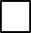 NoTítulo de tesisTítulo de tesisTítulo de tesisTítulo de tesisTítulo de tesisTítulo de tesisFecha de GradoFecha de GradoFecha de GradoFecha de GradoFecha de GradoFecha de GradoNombre de la institución que otorgó el títuloNombre de la institución que otorgó el títuloNombre de la institución que otorgó el títuloCuidadCuidadPaís2.2. ESTUDIOS DE POSGRADO2.2. ESTUDIOS DE POSGRADO2.2. ESTUDIOS DE POSGRADO2.2. ESTUDIOS DE POSGRADO2.2. ESTUDIOS DE POSGRADO2.2. ESTUDIOS DE POSGRADODoctorado MaestríaEspecializaciónOtro¿Cuál?Título obtenido como aparece en el diplomaTítulo obtenido como aparece en el diplomaTítulo obtenido como aparece en el diplomaTítulo obtenido como aparece en el diplomaTítulo obtenido como aparece en el diplomaTítulo obtenido como aparece en el diplomaRealizó tesisSi	NoTítulo de tesisTítulo de tesisTítulo de tesisTítulo de tesisTítulo de tesisTítulo de tesisFecha de GradoFecha de GradoFecha de GradoFecha de GradoFecha de GradoFecha de GradoNombre de la institución que otorgó el títuloNombre de la institución que otorgó el títuloNombre de la institución que otorgó el títuloCuidadCuidadPaís2.3 EDUCACIÓN CONTINUADA2.3 EDUCACIÓN CONTINUADANombre del curso:Duración formal (meses)Nombre de la institución educativaCuidad, País2.3 EDUCACIÓN CONTINUADA2.3 EDUCACIÓN CONTINUADANombre del curso:Duración formal (meses)Nombre de la institución educativaCuidad, País3.0 DOMINIO DE UN SEGUNDO IDIOMA3.0 DOMINIO DE UN SEGUNDO IDIOMA3.0 DOMINIO DE UN SEGUNDO IDIOMA3.0 DOMINIO DE UN SEGUNDO IDIOMA3.0 DOMINIO DE UN SEGUNDO IDIOMA3.0 DOMINIO DE UN SEGUNDO IDIOMAIdiomaHabla	%Escribe	%Lee	%AcreditadoIdiomaHabla	%Escribe	%Lee	%AcreditadoIdiomaHabla	%Escribe	%Lee	%Acreditado4.0 SITUACION LABORAL ACTUAL4.0 SITUACION LABORAL ACTUAL4.0 SITUACION LABORAL ACTUAL4.0 SITUACION LABORAL ACTUAL4.0 SITUACION LABORAL ACTUALTipo de vinculación: Investigativa   Laboral Laboral docente(por favor en función describir las asignaturas dictadas)Nombre de la Institución:Nombre de la Institución:Nombre de la Institución:Nombre de la Institución:Nombre de la Institución:Teléfono:Teléfono:Dirección:Dirección:Dirección:Cargo:Cargo:Cargo:Cargo:Cargo:Función:Función:Función:Función:Función:5.0 EXPERIENCIA (Iniciar por trabajo más reciente)5.2 PROFESIONAL (Iniciar por trabajo más reciente)5.2 PROFESIONAL (Iniciar por trabajo más reciente)5.2 PROFESIONAL (Iniciar por trabajo más reciente)Nombre de la InstituciónNombre de la InstituciónCuidad, PaísNombre del Jefe Inmediato (solo para trabajo actual)Nombre del Jefe Inmediato (solo para trabajo actual)Nombre del Jefe Inmediato (solo para trabajo actual)Campo profesional y funciones asignadasCampo profesional y funciones asignadasCampo profesional y funciones asignadasFecha de vinculación (d/m/a)DedicaciónTiempo completoMedio TiempoDedicaciónTiempo completoMedio Tiempo5.2 PROFESIONAL (Iniciar por trabajo más reciente)5.2 PROFESIONAL (Iniciar por trabajo más reciente)5.2 PROFESIONAL (Iniciar por trabajo más reciente)Nombre de la InstituciónNombre de la InstituciónCuidad, PaísNombre del Jefe Inmediato (solo para trabajo actual)Nombre del Jefe Inmediato (solo para trabajo actual)Nombre del Jefe Inmediato (solo para trabajo actual)Campo profesional y funciones asignadasCampo profesional y funciones asignadasCampo profesional y funciones asignadasFecha de vinculación (d/m/a)DedicaciónTiempo completoMedio TiempoDedicaciónTiempo completoMedio Tiempo5.2 PROFESIONAL (Iniciar por trabajo más reciente)5.2 PROFESIONAL (Iniciar por trabajo más reciente)5.2 PROFESIONAL (Iniciar por trabajo más reciente)Nombre de la InstituciónNombre de la InstituciónCuidad, PaísNombre del Jefe Inmediato (solo para trabajo actual)Nombre del Jefe Inmediato (solo para trabajo actual)Nombre del Jefe Inmediato (solo para trabajo actual)Campo profesional y funciones asignadasCampo profesional y funciones asignadasCampo profesional y funciones asignadasFecha de vinculación (d/m/a)DedicaciónTiempo completoMedio TiempoDedicaciónTiempo completoMedio Tiempo6.0 PRODUCCIÓN INTELECTUALLIBROSLIBROSLIBROSTítulo del libroTítulo del libroTítulo del libroAño de publicaciónNo. de páginasNombre de la empresa editorialAutor(es) como aparece en la publicaciónAutor(es) como aparece en la publicaciónAutor(es) como aparece en la publicaciónCuidad, PaísCuidad, PaísRegistro ISBNLIBROSLIBROSLIBROSTítulo del libroTítulo del libroTítulo del libroAño de publicaciónNo. de páginasNombre de la empresa editorialAutor(es) como aparece en la publicaciónAutor(es) como aparece en la publicaciónAutor(es) como aparece en la publicaciónCuidad, PaísCuidad, PaísRegistro ISBNARTÍCULOSARTÍCULOSARTÍCULOSARTÍCULOSNombre de la revistaClaseInternacional	 Nacional	Indexada	Si          No    Índice donde se relaciona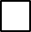 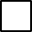 Indexada	Si          No    Índice donde se relacionaAutor(es) como aparece en la publicaciónAutor(es) como aparece en la publicaciónAutor(es) como aparece en la publicaciónAutor(es) como aparece en la publicaciónTítulo del artículoTítulo del artículoTítulo del artículoAñoNo. Págs.ARTÍCULOSARTÍCULOSARTÍCULOSARTÍCULOSNombre de la revistaClaseInternacional	 Nacional	Indexada	Si          No    Índice donde se relacionaIndexada	Si          No    Índice donde se relacionaAutor(es) como aparece en la publicaciónAutor(es) como aparece en la publicaciónAutor(es) como aparece en la publicaciónAutor(es) como aparece en la publicaciónTítulo del artículoTítulo del artículoTítulo del artículoAñoNo. Págs.ARTÍCULOSARTÍCULOSARTÍCULOSARTÍCULOSNombre de la revistaClaseInternacional	 Nacional	Indexada	Si          No    Índice donde se relacionaIndexada	Si          No    Índice donde se relacionaAutor(es) como aparece en la publicaciónAutor(es) como aparece en la publicaciónAutor(es) como aparece en la publicaciónAutor(es) como aparece en la publicaciónTítulo del artículoTítulo del artículoTítulo del artículoAñoNo. Págs.ARTÍCULOSARTÍCULOSARTÍCULOSARTÍCULOSNombre de la revistaClaseInternacional	 Nacional	Indexada	Si          No    Índice donde se relacionaIndexada	Si          No    Índice donde se relacionaAutor(es) como aparece en la publicaciónAutor(es) como aparece en la publicaciónAutor(es) como aparece en la publicaciónAutor(es) como aparece en la publicaciónTítulo del artículoTítulo del artículoTítulo del artículoAñoNo. Págs.MEMORIASMEMORIASMEMORIASNombre de la memoria/eventoClaseInternacional Nacional	ClaseInternacional Nacional	Autor(es) como aparece en la publicaciónAutor(es) como aparece en la publicaciónAutor(es) como aparece en la publicaciónTítulo del artículoTítulo del artículoAñoNo. Págs.MEMORIASMEMORIASMEMORIASNombre de la memoria/eventoClaseInternacional Nacional	ClaseInternacional Nacional	Autor(es) como aparece en la publicaciónAutor(es) como aparece en la publicaciónAutor(es) como aparece en la publicaciónTítulo del artículoTítulo del artículoAñoNo. Págs.7. PREMIOS, DISTINCIONES, PATENTES Y REGISTROS (Últimos 10 años)7. PREMIOS, DISTINCIONES, PATENTES Y REGISTROS (Últimos 10 años)7. PREMIOS, DISTINCIONES, PATENTES Y REGISTROS (Últimos 10 años)7. PREMIOS, DISTINCIONES, PATENTES Y REGISTROS (Últimos 10 años)7.1 PREMIOS O DISTINCIONES7.1 PREMIOS O DISTINCIONES7.1 PREMIOS O DISTINCIONES7.1 PREMIOS O DISTINCIONESNombre premio/distinciónInstitución que otorgaCuidad, PaísFecha (d/m/a)Nombre premio/distinciónInstitución que otorgaCuidad, PaísFecha (d/m/a)Nombre premio/distinciónInstitución que otorgaCuidad, PaísFecha (d/m/a)8.2 PATENTES, REGISTROS DE OBTENTOR8.2 PATENTES, REGISTROS DE OBTENTOR8.2 PATENTES, REGISTROS DE OBTENTOR8.2 PATENTES, REGISTROS DE OBTENTORNombre patente o registroInstitución que otorga/registraCuidad, PaísFecha (d/m/a)Nombre patente o registroInstitución que otorga/registraCuidad, PaísFecha (d/m/a)8. DOCUMENTOS ADJUNTOS A LA HOJA DE VIDAFotocopia de los diplomas de estudios de Pregrado y Posgrado, si aplica.Certificados de experiencia laboral.Fotocopia certificados Educación Continua.Fotocopia de publicaciones o producción científica.Certificación de participación en un grupo de investigación por el Líder del grupo, si aplica.